Publicado en Elche el 22/01/2024 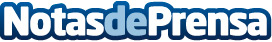 "Tu Trámite Fácil" gana Venture on the Road Elche, organizado por BStartup de Banco Sabadell, SeedRocket y WayraLa startup "Tu Trámite Fácil" ha diseñado una herramienta capaz de informar a sus usuarios de las ayudas, prestaciones y subvenciones públicas a las que pueden optar de una manera más fácil, rápida y que abre la posibilidad de hacer una tramitación directa a las personas físicas o jurídicasDatos de contacto:Trescom Trescom 914115868Nota de prensa publicada en: https://www.notasdeprensa.es/tu-tramite-facil-gana-venture-on-the-road Categorias: Finanzas Valencia Emprendedores Innovación Tecnológica http://www.notasdeprensa.es